Name___________________________________ Period_________ Date_________Companion, Recreation, & Therapy Animals NotesIdentify the benefits provided by companion animalsCompanion Animals				Production Animals--Describe the role of specialty & exotic pets in the animal industryExotic Animals =	*There are exotic pets and exotic livestock	*Exotic animals are illegal in many states & citiesExotic Pet Laws =Some animals are legal with a licenseIts more likely for an exotic animal to become unwanted.  If it was released, it might cause problemsSpecialty =*Most anything except dogs, cats, horses, sheep, goats, cattle, pigs, etc.Specialty Pet Laws=Laws governing ownership of these animals _____________________________________________Provide more people the opportunity to have animalsBig yard or animal property isn’t necessary to own a ferret, guinea pig, or other small petMany specialty pet owners enjoy having a unique petHow do specialty & exotic animals effect the animal industry?1-  Exotic animals in zoos provide educational opportunities most people would never experience if animals were only in the wild2-  The exotic animal industry provides many jobs to care for the animals in specialty zoos and exhibits as well as educate the public.3-  Some specialty animal owners wouldn’t or can’t own a typical dog, cat, or livestock animal.  Specialty animals provide more opportunities for people to experience the benefits of pet ownership.Compare & contrast the use of animals in recreational activitiesRec-re-a-tion (noun):What kind of animals are used for recreation?Describe the use of animals in service & therapy programsService Animals: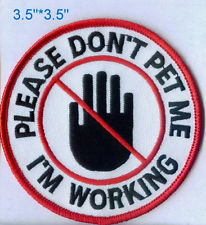 Guide Dogs For BlindPolice DogsMedical Alert DogsSeizures & diabetesSearch DogsAvalanches, natural disasters, bombingsTherapy Animals:Physical TherapyAnimal bond helps patients heal after accidents and illnessPsychotherapy (mental health)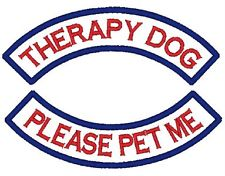 Troubled youthADHDAutismPrisons